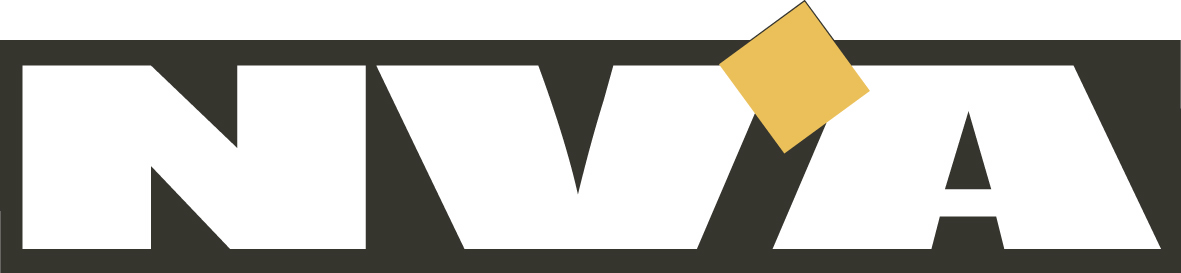 Afdeling Lier-KoningshooiktSchepen Anja De Wit verlaat gemeenteraad door grote poortAnja De Wit: “Na de verkiezingen heb ik alles op een rijtje gezet. Mijn zaak en de sociale projecten die ik steun slorpen veel tijd op. Ook onze jonge zoon Luca verdient mijn volle aandacht, zeker nu zijn diabetesbehandeling op deze leeftijd erg intensief zal worden. Alles wat ik doe wil ik met 100% inzet aanpakken, anders begin ik er niet aan. Daarom geef ik even voorrang aan mijn gezin en verzaak ik aan mijn mandaat in de gemeenteraad. Een moeilijke keuze, maar wel de juiste.”Piet De Zaeger: “Anja vertrekt uit de gemeenteraad langs de grote poort. Als totale nieuwkomer in het schepencollege moest ze een doodzieke stadskas weer gezond maken. Daarin is ze met grote onderscheiding geslaagd. Dankzij haar daalde onze schuldenberg met bijna 10%, zonder belastingverhoging. We verliezen een goede kracht in de gemeenteraad, maar tot onze tevredenheid zal Anja zich blijven engageren voor Lier en de N-VA.”Namens N-VA Lier&KoningshooiktAnja De Wit, schepenPiet De Zaeger, voorzitterContact: anja.dewit@n-va.be 0475/27.88.34piet.dezaeger@n-va.be 0473 96 83 03